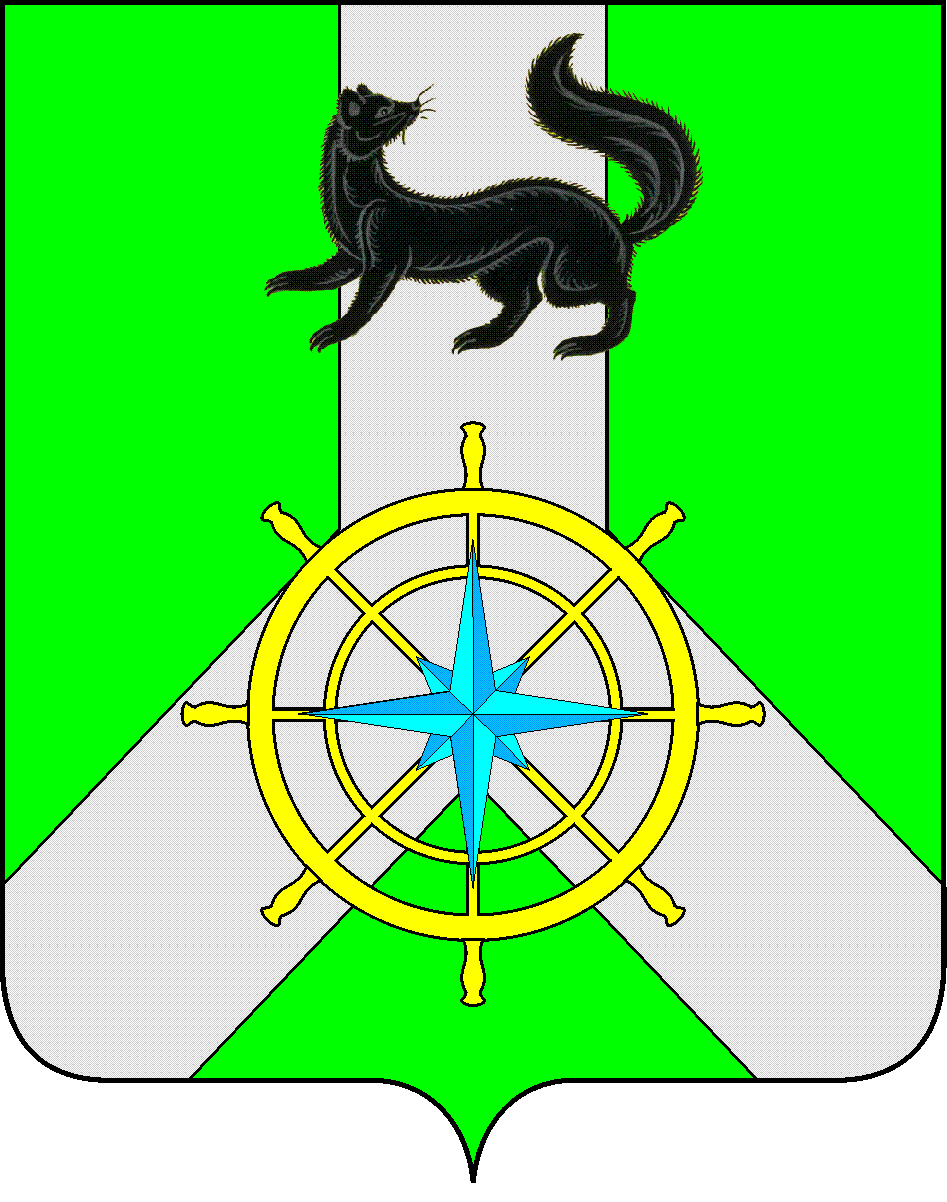 Р О С С И Й С К А Я   Ф Е Д Е Р А Ц И ЯИ Р К У Т С К А Я   О Б Л А С Т ЬК И Р Е Н С К И Й   М У Н И Ц И П А Л Ь Н Ы Й   Р А Й О НА Д М И Н И С Т Р А Ц И Я П О С Т А Н О В Л Е Н И Е	В целях обеспечения эффективности и результативности расходования бюджетных средств, в соответствии с Уставом МО Киренский район,  ст. 179 Бюджетного кодекса РФ,  «Положением о порядке принятия решений о разработке, реализации и оценке эффективности муниципальных программ Киренского района» (далее – Положение), утверждённым постановлением от 19.04.2016 г. № 189 (с изменениями, внесёнными постановлением администрации Киренского муниципального района от 09.09.2016г. № 414, от 19.12.2018г. № 623), Перечнем муниципальных программ Киренского района, утвержденным распоряжением администрации Киренского муниципального района  от 28.06.2019 г. № 113 с изменениями, внесёнными распоряжением от 01.10.2019 г. № 173, П О С Т А Н О В Л Я ЕТ:	1.Утвердить прилагаемую муниципальную программу «Социальная поддержка населения Киренского района на 2020-2025 гг.». 2. Признать утратившими силу следующие нормативно – правовые акты:Постановления администрации Киренского муниципального района от 12.05.2016 г. № 226, от  25.06.2016 г. № 331, от 30.12.2016 г. № 580, от 23.06.2017 г. № 342, от 25.12.2017г. № 584, от 07.02.2018 года № 60, от 07.02.2018 года №303, от 01.10.2018 года № 477, от 29.12.2018г. № 661,  от 05.07.2019г. № 337.3. Настоящее постановление опубликовать в районной газете «Ленские зори» и разместить на официальном сайте администрации Киренского муниципального района. Приложение к постановлению разместить на официальном сайте администрации Киренского муниципального района.4. Настоящее Постановление вступает в силу с 01.01.2020 г.5. Контроль за исполнением настоящего Постановления возлагаю на заместителя мэра - Председателя комитета по имуществу и ЖКХ администрации Киренского муниципального района.И. о. главы администрации 			                        	С.Ю. ЛещинскийСогласовано:Заместитель мэра по экономике и финансам   ___________________Е.А. ЧудиноваНачальник правового отдела                              ____________________И.С. ЧернинаЗаместитель мэра-Председатель Комитета по имуществу и ЖКХ  __________________А.В. Вициамовисполнитель:заведующий сектором по  предоставлению гражданам субсидий на оплату жилых помещений и коммунальных услуг администрации Киренского муниципального района С.Н. Минюхинаот  14.10.2019г.№ 509г.КиренскОб утверждении муниципальной программы